LAPORAN KEGIATAN (SEMINAR NASIONAL FISKA-UNJ)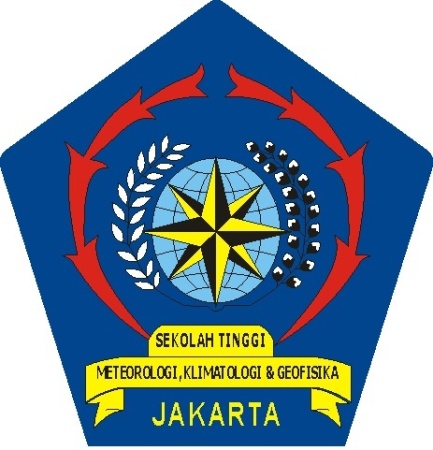 OLEH : HIMPUNAN TARUNA METEOROLOGI KLIMATOLOGI(HTMK)PROGRAM STUDI METEOROLOGI DAN KLIMATOLOGI DIPLOMA IVSEKOLAH TINGGI METEOROLOGI KLIMATOLOGI DAN GEOFISIKAJAKARTA	   2017LAPORAN KEGIATAN 1.NAMA KEGIATAN:Seminar Nasional Fisika2.INSTITUSI/TEMPAT KEGIATAN/LOKASI YANG DIKUNJUNGI:Himpunan Taruna Meteorologi Klimatologi – Sekolah Tinggi Meteorologi Klimatologi Dan Geofisika3.TANGGAL PELAKSANAAN:Sabtu, 20 Mei 20174.SUMBER DANA:Dana pribadi5.TEMA/TOPIK:Research Implementation into Practice in Physics and Physics Education6.HADIR SEBAGAI:Peserta presentasi oral7.PENGHARGAAN-8.BENEFIT:Dapat dimanfaatkan sebagai media sharing  pengetahuan dan penelitian antar taruana/mahasiswa yang menghadiri seminarMendapat pengetahuan tentang manfaat perkembangan ilmu sains fisika dan pengembangan dalam pola belajar.9. JENIS KEGIATAN:Seminar Nasional10. HARI / TANGGAL:Sabtu, 20 Mei 201711.TEMA / TOPIK LATIHAN:Research Implementation into Practice in Physics and Physics Education12.PESERTA YANG HADIR:200 PesertaDOKUMENTASI Minimal tiga fotoFoto pertama : keynote speaker menyampaikan materiFoto kedua : Taruna menyampaikan materi di suatu ruanganFoto ketiga : Taruna berfoto bersama dengan keynote speaker DOKUMENTASI Minimal tiga fotoFoto pertama : keynote speaker menyampaikan materiFoto kedua : Taruna menyampaikan materi di suatu ruanganFoto ketiga : Taruna berfoto bersama dengan keynote speaker DOKUMENTASI Minimal tiga fotoFoto pertama : keynote speaker menyampaikan materiFoto kedua : Taruna menyampaikan materi di suatu ruanganFoto ketiga : Taruna berfoto bersama dengan keynote speaker DOKUMENTASI Minimal tiga fotoFoto pertama : keynote speaker menyampaikan materiFoto kedua : Taruna menyampaikan materi di suatu ruanganFoto ketiga : Taruna berfoto bersama dengan keynote speaker 